四川省蚕丝学校四川省服装艺术学校质量年度报告（2016.9.1-2017.8.31）2017年12月四川省蚕丝学校质量年度报告（2017年度）1.学校情况1.1学校概况四川省蚕丝学校（四川省服装艺术学校）是省属公办国家级重点中专，学校由原国家副主席张澜先生创建于1913年。1999年，四川省教委根据实际情况，批准学校增挂四川省服装艺术学校校牌，实行一校双名。学校占地面积近200亩，建筑面积8万余平方米。学校环境优美，设施一流。拥有服装实训中心、艺术设计中心、机电数控实训中心、汽修实训中心和各类实训室共70余个。图书馆藏书11万余册，实验实习设备总值达1800余万元。学校现有教职工180人（含外聘教师），其中专任教师149人。教师中具有高级讲师职称41人，讲师职称34人，硕士研究生学历11人。受聘国家、省、市专家库成员24人。学校现为全国技能型紧缺人才培养基地、四川省劳务品牌培训基地、中央财政支持的国家级服装实训基地、四川省现代农业技术培训基地。1.2学生情况学校现有全日制在校学生2089人。本学年学校共举办了各类短训班六期，培训学生1009人。表1  2017年在校生规模统计表表2  2017年招生专业及人数统计表学校现设服装艺术、工艺美术、机电汽修、综合部等四个专业部，招生专业10个，其中规模最大的三个专业依次为：服装（占26.3%）、工艺美术（占25.1%）和汽修（占18.4%）。与去年同期相比，学生人数增长较快的专业主要是航空服务、汽车运用与维修、高星级饭店运营与管理和工程造价。2017年度，学校新增招生专业1个，新增专业方向1个，新增“3+2” 分段五制大专专业2个。1.3教师队伍 生师比11.6：1，“双师型”教师比例达到60%，兼职教师比例10%。  专任教师中90%以上为本科学历，专任教师硕士以上学历比例达到7%，专任教师中具有高级职称教师比例达到27%，与上一年度相比略有增长。1.4设施设备学生生均设备值0.89万元，生均实训实习工位数1.4个，生均纸质图书63余册，比上一年略有增加。2.学生发展2.1学生素质人文校园 育人沃土，我校把校园文化建设作为精神文明建设和创设优质教育的重要内容，以“传承、创新、奋进、卓越”为校园文化的灵魂，紧紧围绕培养适应国家经济建设发展需求的“合格职业人”为目标，从“机制、环境、规范、持续”四个方面着手，构建“全面覆盖，处处育人；全员参与，人人育人；全程服务，时时育人”的校园文化， 引领学生健康成长。表3   2017年度各专业学生素质测评统计表2.2在校体验理论学习满意度95%、专业学习满意度96%、实习实训满意度98%、校园文化与社团活动满意度96%、生活满意度95%、校园安全满意度97%、毕业生对学校满意度94%等。2.3资助情况学校严格执行上级免学费和助学金政策，全部落实到位。持续关注并切实做好贫困生资助工作。每年九月下旬，将全校贫困学生筛选收集，并与四川省学生资助管理中心、四川学生资助网对接，建立精准扶贫困难户学生库，2017年度共计资助精准扶贫户学生99人。2017年度学校共发放助学金资助4213人次，共计金额:842600元，学校组织多名教师深入困难学生家庭进行慰问，采取精准扶贫，了解和掌握学生家庭实际状况，帮助解决家庭中存在的问题。2.4就业质量从近两年的就业去向看，各专业毕业生主要于省内就业，服装设计专业（主要就业于浙江东蒙集团）、商务日语专业（主要就业于上海柚子餐饮投资管理有限公司）、机电汽修专业（重庆北汽银翔西南基地）的部分学生选择省外。基于上述情况，从2016年起，学校把各专业学生就业的重点放在川渝两地，目前已取得了较好的效果。2.5职业发展各专业通过充分的市场调研确定人才培养规格和专业培养目标，制订专业培养方案，重构课程体系和确定课程标准，遵循学生的认知规律及职业成长规律，真正形成融合学生人文素养、专业知识、职业技能、职业态度和职业素养的培养体系，其中包含通过校内实训、校外实训和顶岗实习递进式的系统的专业实践教学体系，积极进行现代学徒制试点，实现高技能人才培养。学校建立以育人为目标的实习考核评价制度，各专业根据专业人才培养方案及教学计划安排，与实习单位共同制订实习计划，明确实习目标、实习任务、必要的实习准备、考核标准等；并开展实习前的相关培训，使学生了解各实习阶段的学习目标、任务和考核标准。严格执行《教育部等五部门关于印发<职业学校学生实习管理规定>的通知》(教职成[2016]3号)文，做好学生实习工作，实现职业教育培养目标，增强学生综合能力的基本环节，遵循学生成长规律和职业能力形成规律，保护学生合法权益；坚持理论与实践相结合，强化校企协同育人，将职业精神养成教育贯穿学生实习全过程，促进职业技能与职业精神高度融合，服务学生全面发展，提高技术技能人才培养质量和就业创业能力。3. 质量保障措施3.1专业动态调整学校充分发挥办学优势，在专业建设、人才培养等方面，主动与地方经济建设目标接轨，确立了“服务区域经济发展，接轨国内新兴行业”的专业建设指导思想，已逐步构建了七大类“优势突出、特色鲜明、实力雄厚、就业通畅”的专业群。近两年，我校招生专业主要集中在区域重点产业（汽车、丝纺服装）和国家近两年高速增长的产业（交通运输业、旅游服务业）两条主线。从产业结构看，第三产业相关专业的招生人数增长迅速，与国家产业结构调整，经济转型升级的发展需求基本保持一致。表6  学校近两年招生专业大类情况统计及专业建设趋向3.2 教育教学改革3.2.1人才培养目标学校始终坚持“以人为本、立德育人、服务发展” 的办学宗旨，以市场为导向，以学生职业能力塑造和职业生涯可持续发展能力为目标，不断改革创新，全面提升学生的综合职业能力，努力使其成为能适应社会经济发展、满足企业需求的合格职业人。 课程体系目前，我校各专业实行”2.5+0.5”培养模式，三年总学时3100～3300学时。我们以培养目标为依据，结合发展趋势、专业办学特点、培养层次、能力要求等因素，对课程教学内容及其结构进行整体优化和改革，围绕知识、能力、素质协调发展这条主线，构建新的课程体系。课程体系分成四个层次两大学习领域：公共基础课程、专业基础核心课程、专业核心（方向）课程和实践课程；基础学习领域和专业学习领域。各课程年教学时数的确定以《教育部关于制定中等职业学校教学计划的原则意见》为依据，结合学校、学生及区域特色。目前各专业暂没有开设选修课，辅以学生社团活动及第二课堂。表7  各专业课程设置统计表 课程资源开发学校高度重视课程建设，从课程标准、教材开发、教学资源库建设等方面积极推进各级精品课程建设。2016—2017年度，教师主、编国家级规划教材5门，开发校级精品课程5门，开发课程标准5门，编写校本教材、讲义2本，实习、实训指导书14种，在建校级精品课程资源库5个。3.2.4 校内实训基地建设学校迁入新校区后，对各专业实训设施、设备进行了优化、升级。现有信息技术中心、服装实训中心、航空与酒店管理仿真实训中心、汽车实训中心、机电实训中心、财会实训中心等8个校内实训中心，有实训室、专业化教室等共计66个，生均实训室占地面积及生均设备值，均远远超过要求，实验、实习开出率达98% 以上。详细数据见表8。表8  校内实践基地3.2.5 质量监控体建立了由校长直接领导，由教学督导组统筹负责、协调组织，由值周领导、教学督导员、专业部、教研组四级监查的质量监控与评价体系。教学督导员由校级领导、教务处管理人员、教学名师共同组成。值周领导、教学督导员以教学行为检查、信息反馈为主，负责对教学活动进行总体监控、评价和督导。各专业部和教研室以教学计划执行为主，主要负责本部门教学运行与培养过程管理。建立了日常教学巡查、阶段性教学检查、随机听课、学生代表座谈、期末教学效果测评等教学检查机制，对学校教学工作实行全方位、全过程的质量监控。3.3教师培养培训学校高度重视师资队伍建设，按照“坚持专兼结合、优化队伍结构、注重团队建设、强化素质提升”的培养方针，内培和外引相结合，通过国培、省培、校本培训及企业顶岗培训等多种培养形式，逐步建成了一支师德高尚、素质优良，结构合理、专兼结合，教学能力强，专业水平高的教师队伍。80%以上的专业教师为 “双师型”教师，有24人受聘国家、省、市专家库成员。近五年，有40余人次荣获全国优秀教育工作者、省劳动模范、省师德标兵、市先进教师等光荣称号。表9  2017年度教师参加各级各类培训统计表表10  2017年教师参加竞赛项目、获得表彰及科研成果统计表3.4规范管理情况3.4.1教学管理学校实行工学结合的人才培养模式，坚持专业教育与生产实践相结合。各专业部部根据专业特点，探索和实施小组学习、合作学习和自主学习；因材施教，推行分层教学等教学改革。不断深化教育教学改革。实施“四师”素质教育工程即培养对学生具有无私奉献的师魂、全面发展的师观、热爱学生的师德、教书育人的师能。以培养创新精神和实践能力为重点，全面实施素质教育，把德育、智育、体育、美育等有机地统一在教育活动的各个环节中，使学生“知识、能力、素质”协调发展，全面提高教育教学质量。为保证教学质量，学校实行督教督学制度、听课评课制度、教学检查和教学质量评估制度。设立教学督导组，负责监督检查全校日常教学活动，检查结果作为考核教师、评选教学工作优秀系的重要依据。由教务处定期组织实施综合性教学质量检查。推进教学信息化。所有教室都配备了多媒体，并专门组织教师利用假期时间到清华大学等高校进行专业培训，提升教师的信息化能力水平，现大部门教师均能运用信息化手段开展课堂教学和网络教学。3.4.2学生管理学校为规范学生管理行为，维护学校正常的教育教学秩序和生活秩序，保障学生合法权益，培养德、智、体、美等方面全面发展的社会主义建设者和接班人，依据教育法以及有关法律、法规，制定了相关中职学生管理规章制度。实施学生管理，应当尊重和保护学生的合法权利，教育和引导学生承担应尽的义务与责任，鼓励和支持学生实行自我管理、自我服务、自我教育、自我监督。学校对品行、学绩、技能优秀的学生予以表彰和奖励，对为学校赢得荣誉、为社会做出突出贡献的学生予以重奖。学校实行奖学金、助学金制度，并设立勤工助学岗位，对品学兼优的学生予以奖励，对家庭经济困难的学生予以资助。学校对违反《中等职业学校学生守则》、《中等职业学校学生日常行为规范》和学校各项规章制度的学生给予批评教育或纪律处分。3.4.3财务管理财务管理是组织学校财务活动、处理财务关系的一项管理工作。基本任务是：及时编制财务预算，按照“精打细算、量入为出、保证重点、兼顾一般”的原则，合理分配和执行预算。建立健全财务制度。在遵守国家财经制度和法令的基础上，根据学校的工作实际，制定财务收支的具体实施细则，做到用款有计划、收支有标准、管理有定额、分析有资料、监督有要求。按照会计法要求进行会计核算，认真做好记账、算账、报账、对账，做到凭证合法，手续完备，账目健全，核算准确，按照编送报表。配合和支持学校开展各项创收活动，对实习、实训基地等独立核算单位的财务活动进行指导和监督。3.4.4后勤管理规范化管理，明确责任目标，加强后勤制度建设。学校建立了由校长负总责、分管领导专门抓、总务主任具体抓的工作领导小组，建立健全了有关后勤管理制度。确保学校校园、资产、物资、设备、水电、教学用房、宿舍、食堂等有序管理，保证学校教学及生活正常运转。3.4.5安全管理为加强学校安全工作，维护正常教育教学秩序，根据《教育法》、《未成年人保护法》、《学生伤害事故处理办法》等法律法规，制定我校安全管理。学校校长是学校安全工作第一责任人。全体教职工都是安全工作者。牢固树立“安全第一”思想和法制观念，熟练掌握和自觉遵守国家颁布的各类安全法律法规和教育行政主管部门的安全规定，熟悉组织学校各类大型活动的安全措施和审批权限；根据地域、环境、季节变化，定期对师生进行安全教育，检查安全工作，及时消除隐患，积极防范事故发生并妥善处置突发性事故。建立完善学校安全工作、安全常规管理制度。学校应对教育教学工作的各个环节提出安全要求，并对校内安全防范重点环节和重点区域加强管理，预防和消除教育教学环境中存在的安全隐患。3.5德育工作情况育人为本 德育为先 立德树人，学校始终坚持“育人为本，德育为先”的原则，把德育工作放在学校工作的首位。建立了学校书记负责制的全程管理、人人参与、全方位渗透的德育工作体系。德育常规工作常抓不懈，学校制定了《六项指标管理细则》、《学生德育管理条例》、《班级管理手册》、《学生手册》，对学生行为规范、班级管理等工作实行量化考核，促使学生养成良好的行为习惯并最终内化为自觉的行动，让学生终身受益。同时，实行了领导值周、教师值班及学生干部常规检查制度，使常规管理达到精细化。注重学生人格和职业操守培养，学校设立了心理咨询室、宣泄室，配备了专职心理咨询师，建立了学生心理档案，开设了心理健康教育课，加强心理辅导咨询。在专业课程教学和实训中，融入德育教育，引导学生在专业技能学习过程中，逐步养成良好的学习习惯和职业道德。充分利用法制教育报告会、校纪校规教育、德育课、班会课、早会等形式增强学生遵纪守法观念，创造优良校风、学风、班风。以活动为载体增强德育的实效性，学校每年定期结合重大节日对学生进行爱国主义、革命传统教育、中华传统美德教育，并不定期组织形式多样的德育实践活动，如学生义务献血、青年志愿者活动、献爱心活动、礼仪知识竞赛、交通法规知识竞赛、自护自救安全知识讲座、心理健康讲座、法制讲座、校园文明之星评选、定期到敬老院做义工等各种德育实践活动等，对学生进行全方位的德育素质教育。3.6学校党建工作情况近年来，我校党委结合学校实际，开拓进取，扎实工作，全面推进和加强新形势下基层党组织建设，充分发挥了党支部的战斗保垒和党员的先锋模范作用，促进了和谐校园建设。3.6.1学校基层党组织基本情况我校党委下设支部5个，分别是行政信息党支部、学保德育党支部、综合服装党支部、工美汽修党支部、退休支部。学校设党委书记1名，党委委员6名。3.6.2党员现状 我校在编教职工147人，在职党员总数51人。其中青年教师82人，党员总数40人，占同类人员比例44%。青年教师党员中，30-35周岁8人，30周岁以下11人；党员中高级讲师20人，讲师15人，助讲13人。在校学生党团活动开展有序。2015年以来，有30多名学生递交了入党申请书并参加党课培训学习，有2名学生被确定为入党积极分子。3.6.3党建工作学校党委把认真开展“两学一做”学习教育活动列入了我校党建工作的重点，并制定了周密的实施方案，根据方案，先后开展了学党章党规、学习系列讲话，面对党旗重温入党誓词、开展讲党课活动以及民主评议党员和召开专题民主生活会等活动。一年来，各支部的党员都在自己的岗位上做出了较好成绩，为学校的发展做出了应有的贡献。认真实施责任清单工作法。校党委和学校各支部都制定了党建责任清单，对支部思想建设、作风建设和廉政建设都作了详细的规划。一年来，清单工作法的效果得到了一定的体现。加强队伍建设、开展党内关爱工作。近几年来，学校新进年轻教师较多，为了更好地对年轻教师、年轻党员进行培养，各支部积极关心年轻教师、年轻党员的工作、生活，帮助他们解决各方面的困难，并鼓励年轻教师中表现较好的同志积极上进，向党组织靠拢。4.校企合作4.1校企合作开展情况及效果学校坚持校企合作的办学方向，创新校企合作思路，针对行业需求与专业特色的不同，构建了多种形式的校企合作模式。 建设校外实训基地学校广泛开展校企深度融合，积极探索长效合作机制，与省内外40多家单位签署了合作协议，广建校外实习基地。除向合作企业安置实习学生、毕业生外，还邀请企业专家参与专业建设，人才培养方案设计，学校师生共同参与企业产品开发，合作申报科研项目等。近年来，学校与南充六合丝绸集团公司联合成立了“服装设计工作室”，进行丝绸服装、服饰品开发；与南充市服饰商会签订了“捐资助学”人才培养框架协议，联合进行服装专业营销方向人才培养；与现代丝绸国家工程实验室南充研究中心联合承担了南充市科技支撑计划项目“西南域服装用人体数据服务平台研究与建设”。 “订单班”精准培养人才 学校先后与西充蚕种场、西昌蚕种场、乐山苏稽蚕种场、温州东蒙集团有限公司等企业开展订单培养。近三年，共开设了4个订单班，订单培养70余人。根据企业反馈，通过订单班就业的学生，适应性、工作稳定性更强，更受企业欢迎。同时，学校还通过与四川交通职业学院合作办学，利用高职院校企的优质企业资源，输送近20名汽修专业优秀学生到东风本田汽车、东风雪铁龙标致汽车、通用汽车等企业的订单班学习，为学生提供一个能满意、高质就业的途径。4.1.3  引企驻校 合作共赢学校新校区投入使用后，办学条件大力改善，通过多方考察，学校引入了四川欧尼卡服饰有限公司、南充市财政局考试中心、南充新瑞达广告装饰有限公司三家优质单位进驻校园。学校为企业提供场地，提供优质毕业生，企业将其先进的设备、技术、生产项目及专家技术人员引进校园。企业的引入一方面加强了校企协同培养人才的力度，缩短了技能人才的成长周期。另一方面，也扩大了学校的宣传面，提升社会知名度。4.1.4 企业建立赞助基金四川金嘉服装有限公司、深圳中国丝绸文化产业创意园、北京朗姿服装有限公司、南充市丝绸进出口有限公司等企业对我校的毕业设计、实训基地建设进行了赞助。4.2学生实习情况学校认真贯彻执行教育部等五部门关于印发《职业学校学生实习管理规定》的通知（教职成[2016]3号）的通知等文件精神，学校认真组织学习、领会相关文件精神及有关法律法规、规章，学校成立了实习规范管理工作小组，校长任组长，分管副校长任副组长，成员有校级领导、教务处、德育处、就业中心、各专业部等。 4.2.1实习单位的遴选我校均选择合法经营、管理规范、实习设备完备、符合安全生产法律法规要求的实习单位安排学生实习。在确定实习单位前，学校组成有分管校领导、就业中心负责人、专业部负责人和专业教师的考察小组进行实地考察评估，考察内容应包括：单位资质、诚信状况、管理水平、实习岗位性质和内容、工作时间、工作环境、生活环境以及健康保障、安全防护等方面，综合考评后再最终确定实习单位。4.2.2实习计划的制定实习开始前，学校各专业部根据专业人才培养方案及教学计划安排，与实习单位共同制订实习计划，明确实习目标、实习任务、必要的实习准备、考核标准等；并开展实习前的相关培训，使学生了解各实习阶段的学习目标、任务和考核标准。4.2.3实习协议的签订学生经本人申请，可以自行选择顶岗实习单位，实行学生与企业双向选择。学生参加实习前，学校、实习单位、学生三方签订实习协议，明确各方的责任、权利和义务，未满18周岁学生还需要监护人签字方可进行实习。4.2.4实习期间的管理学校和实习单位根据学生基本情况，分别选派经验丰富、业务素质好、责任心强、安全防范意识高的实习指导教师和专门人员全程指导、共同管理学生实习，并跟踪了解实习情况（学生遵守学校的实习要求和实习单位的规章制度、实习纪律及实习协议，爱护实习单位设施设备，完成规定的实习任务，撰写实习日志），并在实习结束时提交实习报告。学校安排的实习指导教师和实习单位指定的专人主要负责学生实习期间的业务指导和日常巡视工作，定期检查并向学校和实习单位报告学生实习情况，及时处理实习中出现的有关问题，并做好记录。4.2.5实习报酬的支付实习单位根据岗位的报酬标准和顶岗实习学生的工作量、工作强度、工作时间等因素，合理确定顶岗实习报酬，并按照实习协议约定，以货币形式及时、足额全部支付给学生。4.2.6实习考核制度学校建立以育人为目标的实习考核评价制度。学生实习期间，学校同实习单位根据学生实习岗位职责要求制订具体考核方式和标准，实施考核工作。考核结果应当记入实习学生学业成绩，考核结果分优秀、良好、合格和不合格四个等次，考核合格以上等次的学生获得学分，并纳入学籍档案。实习考核不合格者，不予毕业。对违反规章制度、实习纪律以及实习协议的学生，进行批评教育。学生违规情节严重的，经双方研究后，由职业学校给予纪律处分；给实习单位造成财产损失的，应当依法予以赔偿。5.社会贡献5.1技术技能人才培养近年来，学校结合本地区的经济社会发展实际，陆续新开办了汽车维修、会计、电梯维修技术、酒店管理、航空服务等专业，为服务地方经济发展做出了积极的贡献。5.2社会服务学校积极利用自身资源为地方区域经济发展服务，2017年度，共完成四川省基层农技人员（种植业）省级培训任务424人，涵盖成都市等3个市（州）32个县（市、区）。并完成60人的南充市财政局2016年在职财务人员能力提升培训工作。作为职教名校，我校一直以服务地方经济发展、服务民生为己任，坚持走“制度治校、文化育校、质量立校、改革兴校、特色强校”之路，改革创新，成果丰硕。近五年，有百余师生获省、市教育行政部门表彰，师生参加各级各类竞赛共获得国家级奖项42个，省级54个，市级63个。毕业生就业率保持在98%以上，对口升学率75%以上，学校被评为全国职业教育先进单位和全纺职教系统先进单位。6.举办者履责6.1经费我校为省属事业单位，隶属于四川省农业厅，为行业办学，办学经费来源为生均拨款。学校建立了健全的财务和资产管理制度，资金的收入和支出严格按照学校财务管理制度和四川省财务制度执行，保证了财务、资产管理制度的健全、规范及执行的有效性。6.2政策措施学校实行校长负责制，校长全面负责学校各项工作，定期召开党委会、行政会、教职工代表大会，审议表决学校重大工作，保证政务公开透明。学校实行严格的干部管理制度，建立部门目标责任制和责任追究制。坚持实事求是、科学设岗、坚持标准、保证质量的原则。学校按照人事管理规定，科学设置各种岗位，公共基础课教师和专业技能课教师保持合理比例，实行固定岗位和流动岗位相结合、专业岗位和兼职岗位相结合的岗位管理办法。实行教师聘任制特聘制。教师经评定具备任职条件的，由学校按照教师职务的职责、条件和任期按照公开、平等、竞争、择优的原则，在定员、定岗、定责的基础上择优聘任。7.特色创新7.1 以赛促教、以赛促学、以赛促改经过多年实践证明，技能竞赛对于学生树立学习自信，培养学习兴趣，调动学习自觉性和主动性是非常有效的手段。以赛促教，以赛促学、以赛促改是我们开展技能竞赛一直坚持的理念，技能竞赛不仅是少数师生的表现舞台，而是通过竞赛推动整个学校的教学改革、师资队伍建设和学生学习兴趣的提高。学校鼓励师生积极参加各类技能竞赛，让竞赛面向全部的学生，从校赛、市赛、省赛到国赛，学生参赛覆盖面达到80%以上，形成了浓郁的校园竞赛文化氛围。2017年度，师生参加各级各类竞赛共获得国家级奖项6个，省级9个，市级28个。[案例一]技能大赛助力专业迅速成长我校服装专业从2007年至今，代表四川省参加了历届全国职业院校职业技能大赛，10年来共获得42个奖项，成绩优异，充分展现了我校服装专业高质量的教学水平。如今大赛带来的积极效应已显现出来：该专业师生参加竞赛的热情远远高于其他专业；竞赛中也磨练出一支责任心强、专业技能精湛的师资队伍；该专业的毕业生供不应求，就业率达到100%。服装专业已成为我校的王牌专业。在专业教学中，以大赛为引领将竞赛标准和技能规范结合行业标准纳入专业人才培养方案，打破学科式课程体系，构建了以工作任务为导向的课程体系，围绕职业能力目标形成典型工作任务, 以完成项目目标为依据，将相关课程进行优化、整构，实现教、学、练一体，学生学习兴趣、学习效果提升显著。我校服装专业师生参加各级各类技能大赛，共获得国家级奖项6个，省级奖项3个，其中金奖3个，银奖3个，铜奖3个。服装专业部被中国纺织服装教育学会评为“全国纺织服装职业教育先进集体”。7.2 以人为本，促进学生个性发展“给每个学子以希望，让每个孩子都出彩”是学校的育人理念。学校非常重视学生个性特长的开发与培养，提倡每个学生要学出自己的特色，一专多能。学校开设了各种兴趣班、学生社团，通过各种活动平台，让每个学生都有展现自我的舞台。[案例二]社团伴我们成长学生社团是校园文化的一种有效载体，是学生素质拓展的重要舞台。我校工艺美术专业部学生社团活动已成为学校一道靓丽的风景线。每一次社团活动举行，都会吸引学校不少师生的眼球。工艺美术的学生，大部分都思想活跃，好动厌静。为了培养学生们的自我管理能力，在老师们的引导下鼓励有能力的学生站出来申请成立社团，带领更多的同学一起学习，一起生活。目前，工美部成立了四个社团：跆拳道社、蓝球社、漫画社、足球社。跆拳道社每一次训练时响亮的喊声，整齐的动作，有力的节奏都展示着同学们蓬勃的朝气，积极向上的精神；蓝球社在社长带领下发展迅速，不仅带动男生而且还带动了部分女生打蓝球；漫画社在李德群老师的指导下，每个社员都进步很快，从最初的自学到系统学习，绘画水平普遍提高，同时也促进自己专业综合能力得到提升。通过开展社团活动，丰富了学生的业余生活，加深了师生间、同学间的沟通与了解，培养了学生的自主管理与协调工作能力，也有助于培养学生健康的情感，陶冶高尚的情操，激发学生的爱好和追求，塑造健康的人格和健康的个性，促进学生全面发展。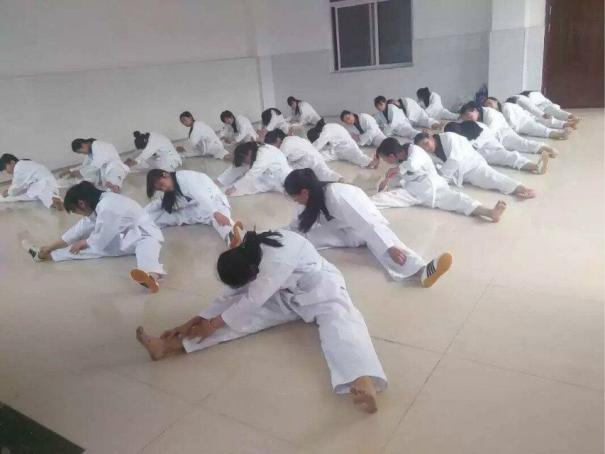 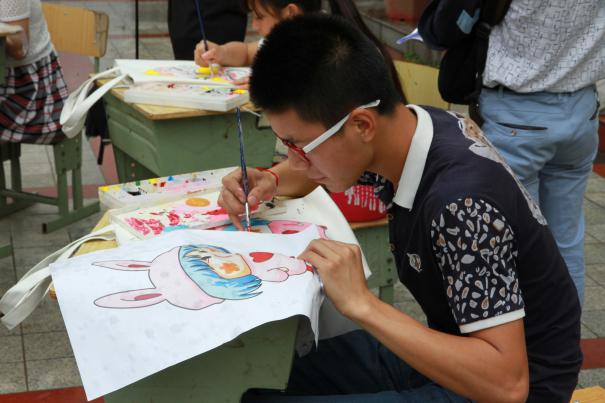 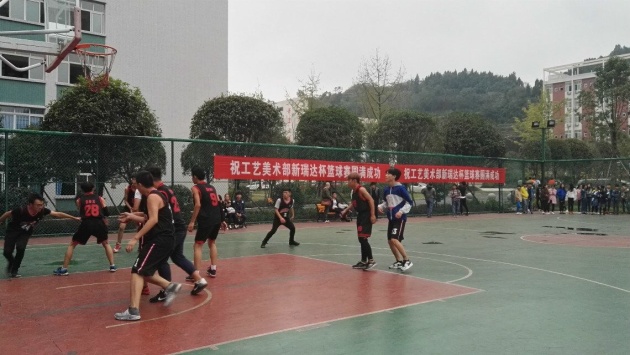 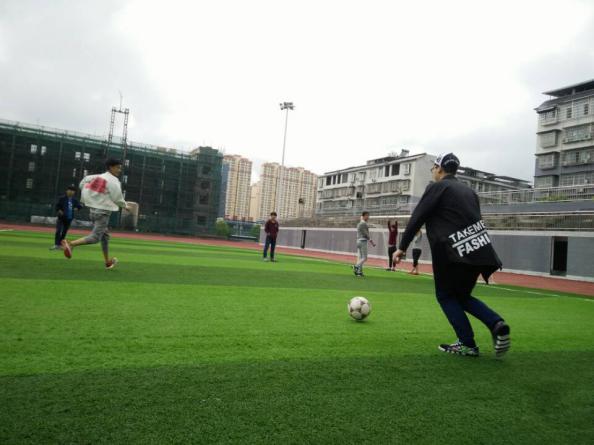 8. 主要问题和改进措施8.1 加强精细化管理，进一步提升管理水平与工作实效进一步提升管理水平是促进学校内涵发展的现实要求，是提高人才培养质量的重要保障。近年来，学校管理制度不断完善，但是，在管理实效、管理水平和精准化、信息化、规范化等方面仍有差距。需要加强顶层设计，明确发展目标，加快构建充满活力、富有效率、更加开放、有利于学校科学发展的体制机制，充分发挥管理工作对学校教育改革发展的推动、引领和保障作用，不断提高学校管理规范化、精细化、科学化水平，促进学校内涵发展，促进学校招生吸引力、核心竞争力和社会公信力不断提高。8.2 加快学校信息化建设步伐，实现管理信息化，教学智慧化我校信息化管理水平亟待提高，无论是行政办公还是学生管理、教学管理都没有完全实现信息化管理。目前，新校区仅完成了信息化网络部分硬件的建设。在“互联网+”时代，大数据、云计算、物联网等现代信息技术正全面深入地向教育领域渗入，并将推动学校教育教学教学模式发生革命性的变化，智慧化校园将会是学校发展的方向。因此，我们必须顺应这一发展趋势，尽快完成校园信息化平台建设，不断探索数字教育资源共建共享的有效机制，不断开发和应用优质教学资源，构建信息化教学环境和学习环境，不断提升教师信息化条件下的教学能力和学生信息化环境下的自主学习能力，全面提升学校管理水平和教育教学水平。统计项目统计项目学生人数（人）与2016年同比（%）全日制在籍学生人数全日制在籍学生人数20894.3%其中 三年制中专19161.9%其中 “3+2”分段五制大专17342.9%各类短期培训学生人数各类短期培训学生人数10099.3%招生数招生数100243.6%毕业生数毕业生数29852.8%         招生专业         招生专业学生人数（人）占在校生总数（%）与2016年同比（%）     级别服装服装55026.3%27.0%省级重点专业其中 三年制中专442——其中 “3+2”分段五制大专108——蚕桑生产与管理蚕桑生产与管理281.3%-30.6%省级特色专业工艺美术工艺美术52525.1%52.9%市级重点专业机电技术应用机电技术应用27613.2%152.9%市级重点专业其中机电技术应用方向201——其中电梯安装与维护方向（新增）75——汽车运用与维修汽车运用与维修38518.4%55.6%校级重点专业航空服务航空服务1014.8%366.7%校重建设专业高星级饭店运营与管理高星级饭店运营与管理612.9%117.2%校重建设专业工程造价工程造价623.0%154.2%会计（新增）会计（新增）904.3%—校重点建设专业其中三年制中专38——其中“3+2”分段五制大专52——商务日语商务日语110.5%50%合计合计2089100%67.6%测评指标测评指标文化课合格率专业技能合格率体质测评合格率毕业率三年制中专合格率（%）938971.3100%三年制中专与2016同比（%）0.210.040.130.03“3+2”五年制大专合格率（%）94.1195.0280.7100%“3+2”五年制大专与2016同比（%）0.690.120.02-表4   学生就业质量统计表表4   学生就业质量统计表表4   学生就业质量统计表表4   学生就业质量统计表表4   学生就业质量统计表表4   学生就业质量统计表表4   学生就业质量统计表表4   学生就业质量统计表表4   学生就业质量统计表表4   学生就业质量统计表表4   学生就业质量统计表表4   学生就业质量统计表表4   学生就业质量统计表表4   学生就业质量统计表表4   学生就业质量统计表表4   学生就业质量统计表表4   学生就业质量统计表单位：元、人单位：元、人单位：元、人专  业专  业年  份年  份毕业生人数毕业生人数就业率就业率对口就业率对口就业率就业稳定率初次就业月收入初次就业月收入初次就业月收入创业率升学率升学率蚕桑技术蚕桑技术2017201788100%100%100%100%100%200020002000蚕桑技术蚕桑技术201620161515100%100%100%100%100%200020002000服装设计服装设计2017201712012070.8%70.8%100%100%52%21002100210029.2%29.2%服装设计服装设计20162016646492.2%92.2%100%100%63%2100210021007.8%7.8%工艺美术工艺美术20172017606076.6%76.6%100%100%95%25002500250020%23.4%23.4%工艺美术工艺美术20162016636395.3%95.3%100%100%96%26002600260025%4.7%4.7%机电技术机电技术20172017191994.7%94.7%100%100%85%2300230023005.3%5.3%机电技术机电技术20162016121291.7%91.7%100%100%86%2300230023008.3%8.3%汽车维修汽车维修20172017727280.6%80.6%100%100%84%20002000200019.4%19.4%汽车维修汽车维修20162016313193.5%93.5%100%100%87%2000200020006.5%6.5%酒店管理酒店管理201720177757.2%57.2%100%100%100%20002000200042.8%42.8%酒店管理酒店管理2016201655100%100%100%100%95%200020002000商务日语商务日语2017201722100%100%100%100%90%250025002500工程造价工程造价2017201711100%100%100%100%100%200020002000我校2017年度分别有毕业生289人。就业率（含升学）、对口就业率均达100%；除服装设计专业外的其他各专业就业稳定率均在80%以上；初次就业月收入为2000-2500元；两年中除工艺美术专业毕业生均自主择业、有20%和25%的创业外，其余专业毕业生均由“学校推荐、双向选择”而就业。表5学生就业去向统计表我校2017年度分别有毕业生289人。就业率（含升学）、对口就业率均达100%；除服装设计专业外的其他各专业就业稳定率均在80%以上；初次就业月收入为2000-2500元；两年中除工艺美术专业毕业生均自主择业、有20%和25%的创业外，其余专业毕业生均由“学校推荐、双向选择”而就业。表5学生就业去向统计表我校2017年度分别有毕业生289人。就业率（含升学）、对口就业率均达100%；除服装设计专业外的其他各专业就业稳定率均在80%以上；初次就业月收入为2000-2500元；两年中除工艺美术专业毕业生均自主择业、有20%和25%的创业外，其余专业毕业生均由“学校推荐、双向选择”而就业。表5学生就业去向统计表我校2017年度分别有毕业生289人。就业率（含升学）、对口就业率均达100%；除服装设计专业外的其他各专业就业稳定率均在80%以上；初次就业月收入为2000-2500元；两年中除工艺美术专业毕业生均自主择业、有20%和25%的创业外，其余专业毕业生均由“学校推荐、双向选择”而就业。表5学生就业去向统计表我校2017年度分别有毕业生289人。就业率（含升学）、对口就业率均达100%；除服装设计专业外的其他各专业就业稳定率均在80%以上；初次就业月收入为2000-2500元；两年中除工艺美术专业毕业生均自主择业、有20%和25%的创业外，其余专业毕业生均由“学校推荐、双向选择”而就业。表5学生就业去向统计表我校2017年度分别有毕业生289人。就业率（含升学）、对口就业率均达100%；除服装设计专业外的其他各专业就业稳定率均在80%以上；初次就业月收入为2000-2500元；两年中除工艺美术专业毕业生均自主择业、有20%和25%的创业外，其余专业毕业生均由“学校推荐、双向选择”而就业。表5学生就业去向统计表我校2017年度分别有毕业生289人。就业率（含升学）、对口就业率均达100%；除服装设计专业外的其他各专业就业稳定率均在80%以上；初次就业月收入为2000-2500元；两年中除工艺美术专业毕业生均自主择业、有20%和25%的创业外，其余专业毕业生均由“学校推荐、双向选择”而就业。表5学生就业去向统计表我校2017年度分别有毕业生289人。就业率（含升学）、对口就业率均达100%；除服装设计专业外的其他各专业就业稳定率均在80%以上；初次就业月收入为2000-2500元；两年中除工艺美术专业毕业生均自主择业、有20%和25%的创业外，其余专业毕业生均由“学校推荐、双向选择”而就业。表5学生就业去向统计表我校2017年度分别有毕业生289人。就业率（含升学）、对口就业率均达100%；除服装设计专业外的其他各专业就业稳定率均在80%以上；初次就业月收入为2000-2500元；两年中除工艺美术专业毕业生均自主择业、有20%和25%的创业外，其余专业毕业生均由“学校推荐、双向选择”而就业。表5学生就业去向统计表我校2017年度分别有毕业生289人。就业率（含升学）、对口就业率均达100%；除服装设计专业外的其他各专业就业稳定率均在80%以上；初次就业月收入为2000-2500元；两年中除工艺美术专业毕业生均自主择业、有20%和25%的创业外，其余专业毕业生均由“学校推荐、双向选择”而就业。表5学生就业去向统计表我校2017年度分别有毕业生289人。就业率（含升学）、对口就业率均达100%；除服装设计专业外的其他各专业就业稳定率均在80%以上；初次就业月收入为2000-2500元；两年中除工艺美术专业毕业生均自主择业、有20%和25%的创业外，其余专业毕业生均由“学校推荐、双向选择”而就业。表5学生就业去向统计表我校2017年度分别有毕业生289人。就业率（含升学）、对口就业率均达100%；除服装设计专业外的其他各专业就业稳定率均在80%以上；初次就业月收入为2000-2500元；两年中除工艺美术专业毕业生均自主择业、有20%和25%的创业外，其余专业毕业生均由“学校推荐、双向选择”而就业。表5学生就业去向统计表我校2017年度分别有毕业生289人。就业率（含升学）、对口就业率均达100%；除服装设计专业外的其他各专业就业稳定率均在80%以上；初次就业月收入为2000-2500元；两年中除工艺美术专业毕业生均自主择业、有20%和25%的创业外，其余专业毕业生均由“学校推荐、双向选择”而就业。表5学生就业去向统计表我校2017年度分别有毕业生289人。就业率（含升学）、对口就业率均达100%；除服装设计专业外的其他各专业就业稳定率均在80%以上；初次就业月收入为2000-2500元；两年中除工艺美术专业毕业生均自主择业、有20%和25%的创业外，其余专业毕业生均由“学校推荐、双向选择”而就业。表5学生就业去向统计表我校2017年度分别有毕业生289人。就业率（含升学）、对口就业率均达100%；除服装设计专业外的其他各专业就业稳定率均在80%以上；初次就业月收入为2000-2500元；两年中除工艺美术专业毕业生均自主择业、有20%和25%的创业外，其余专业毕业生均由“学校推荐、双向选择”而就业。表5学生就业去向统计表我校2017年度分别有毕业生289人。就业率（含升学）、对口就业率均达100%；除服装设计专业外的其他各专业就业稳定率均在80%以上；初次就业月收入为2000-2500元；两年中除工艺美术专业毕业生均自主择业、有20%和25%的创业外，其余专业毕业生均由“学校推荐、双向选择”而就业。表5学生就业去向统计表单位：人专  业专  业年  份年  份毕业生人数毕业生人数省内就业省内就业省外就业省外就业省外就业对口就业自主择业自主择业自主择业升  学蚕桑技术蚕桑技术2017201788888蚕桑技术蚕桑技术201620161515151515服装设计服装设计2017201712012065652020208535服装设计服装设计2016201664644646131313595工艺美术工艺美术20172017606046464646464614工艺美术工艺美术2016201663636060606060603机电技术机电技术201720171919181818181机电技术机电技术20162016121211111　汽车维修汽车维修201720177272885050505814汽车维修汽车维修2016201631312929292酒店管理酒店管理20172017771113酒店管理酒店管理201620165555商务日语商务日语20172017222222工程造价工程造价2017201711111专业大类开办专业专业方向2017年度招生（人）与2016年度同比专业建设趋向文化艺术类服装服装设计与工艺411-1.44%就业、升学两手抓。围绕产业升级和结构调整，以“智能化、互联网+、文化传承、创新”为主线，拓展专业群，培养新型实用人才。文化艺术类服装服饰品设计411-1.44%就业、升学两手抓。围绕产业升级和结构调整，以“智能化、互联网+、文化传承、创新”为主线，拓展专业群，培养新型实用人才。文化艺术类服装服装营销411-1.44%就业、升学两手抓。围绕产业升级和结构调整，以“智能化、互联网+、文化传承、创新”为主线，拓展专业群，培养新型实用人才。文化艺术类工艺美术商业广告411-1.44%就业、升学两手抓。围绕产业升级和结构调整，以“智能化、互联网+、文化传承、创新”为主线，拓展专业群，培养新型实用人才。文化艺术类工艺美术室内外设计411-1.44%就业、升学两手抓。围绕产业升级和结构调整，以“智能化、互联网+、文化传承、创新”为主线，拓展专业群，培养新型实用人才。文化艺术类工艺美术非遗传习（川剧）411-1.44%就业、升学两手抓。围绕产业升级和结构调整，以“智能化、互联网+、文化传承、创新”为主线，拓展专业群，培养新型实用人才。交通运输类汽修专业汽车机电维修23855.56%就业、升学两手抓。围绕国家交通运输业的高速发展需求为中心，培养高素质技能人才。交通运输类汽修专业汽车整形23855.56%就业、升学两手抓。围绕国家交通运输业的高速发展需求为中心，培养高素质技能人才。交通运输类航空服务空乘服装23855.56%就业、升学两手抓。围绕国家交通运输业的高速发展需求为中心，培养高素质技能人才。交通运输类航空服务空港地面服务23855.56%就业、升学两手抓。围绕国家交通运输业的高速发展需求为中心，培养高素质技能人才。农林牧渔类蚕桑生产与管理蚕桑生产及农副产品开发9-10.00%面向省内蚕桑生产主产区进行定向培养为主加工制造类机电专业机电技术应用171134.25%就业、升学两手抓，迎合产业业升级，以智能化为核心，培养高素质技能人才加工制造类机电专业电梯安装与维护171134.25%就业、升学两手抓，迎合产业业升级，以智能化为核心，培养高素质技能人才土木水利类工程造价内业资料管理3754.17%以对口升学为主，就业为辅土木水利类工程造价现场管理3754.17%以对口升学为主，就业为辅旅游服务类高星级饭店运营与管理酒店服务与管理39143.75%围绕旅游业发展需求，培养新兴门类专门化高素质服务型人才。旅游服务类高星级饭店运营与管理餐饮服务与管理39143.75%围绕旅游业发展需求，培养新兴门类专门化高素质服务型人才。旅游服务类高星级饭店运营与管理康乐服务与管理39143.75%围绕旅游业发展需求，培养新兴门类专门化高素质服务型人才。财经商贸类会计93—以“3+2”五年制高职和对口升学为主财经商贸类商务日语4-20.00%拟停招专业公共基础课程（%）专业基础课程（%）专业方向（核心）课程（%）阶段实践课程（%）服装20.86.133.140.0工艺美术32183317汽车运用与维修36153415机电技术应用25.4512.7523.9137.89电梯安装与维护32.9321.0511.6434.38航空服务3615.31830.8高星级饭店运营与管理31.116.73517.2工程造价28.31224.535.3会计(3+2大专)42.011.130.216.7会计34.49.630.225.8桑蚕生产与管理15.2-25.759.1商务日语29.026.129.715.2专业在校生（人）实训室（个）工位数（个）占地面积（M2）生均占地（M2）设备总值（万元）生均设备值（万元）服装5501584020303.892950.57工艺美术5251771613252.65154.40.31汽车运用与维修385319810002.753420.94机电276419416906.432020.77航空暨酒店服务162133066964.301641.01工程造价6231603205.251121.84会计906248136514.684034.33桑蚕生产与管理282802008.001004.00商务日语11314227022.5766.33合计208966288488964.251848.40.89培训项目培训项目项目个数参培人次校本培训校内3180校本培训校外364省级培训院校培训56省级培训企业培训25国家级培训国家级培训22行业、协会培训行业、协会培训919其他培训项目其他培训项目47合计28283项   目项   目人次技能竞赛、教学竞赛国家级2技能竞赛、教学竞赛省级1技能竞赛、教学竞赛市级2获得表彰国家级2获得表彰省级5获得表彰市级6编写教材（含已出版及目前编写中）国家规划教材4编写教材（含已出版及目前编写中）校本教材6申报项目（含2016年度已结题及目前还在进行中的所有项目）国家级2申报项目（含2016年度已结题及目前还在进行中的所有项目）省级3申报项目（含2016年度已结题及目前还在进行中的所有项目）校级5合计38